Конспект НОД: «Летний букет»(нетрадиционные техники рисования с элементами аппликации)Подготовила и провела:Н.А.ТолкуноваАвгуст 2018 г.Цель: Обогащение изобразительного опыта дошкольников нетрадиционными техниками рисования.ЗАДАЧИ:Обучающая.Познакомить детей с нетрадиционными художественными техниками. Закрепить представление о строении цветка, формировать знания об основных потребностях растений (почва/земля, вода, свет, тепло, воздух).Пополнить знания детей о видах цветов.Развивающая.Развитие детского творчества в художественной деятельности с помощью новой нетрадиционной техники.Развивать у детей чувство композиции и цвета, совершенствовать мелкую моторику пальцев рук у детей.Развивать связную речь.Воспитательная.Воспитывать любовь и бережное отношение к природе;Формировать потребность делиться своими впечатлениями.Воспитывать у детей доброжелательность, взаимопомощь; аккуратность при выполнении работы.Предварительная работа:Рассматривание иллюстраций с изображением различных цветов. Составление описательных рассказов. Разгадывание загадок. Наблюдение за цветами на клумбе во время прогулки.Беседа с детьми о природе Подвижные, дидактические игры. Чтение художественной литературы.Оборудование: бумага, клеенки, гуашевые краски, кисти, баночки с водой, губки.ХОД ЗАНЯТИЯ Воспитатель: -Ребята, хотите узнать чем мы сегодня будем заниматься? Тогда отгадаете загадкуПодскажи-ка мне дружок,Кто имеет лепесток, корешок,Стебелёк, листочки,Разные …ЦветочкиДышит, растет, а ходить не может.(Растение.)Очищают воздух,Создают уют,На окнах зеленеют,Круглый год цветут. (цветы)Воспитатель: Что из этих загадок вы узнали о цветах, растениях? (Дети рассказывают о строении цветка, о том, что растения очищают воздух и т. д.)Воспитатель: Верно. И чем больше растений, например, в нашей групповой комнате, тем меньше пыли: листья собирают её словно живые пылесосы.Воспитатель: А как вы думаете, что нужно, чтобы цветы хорошо рослиОтветы детей: почва, вода, свет, тепло, воздух. Воспитатель: Запомните помощников растений пять – как 5 пальцев на руке.Воспитатель: Сегодня я предлагаю нарисовать букеты цветов, чтобы наше настроение было радостным и теплым.Но перед тем как мы приступим к рисованию, давайте сделаем пальчиковую зарядку.ПАЛЬЧИКОВАЯ ГИМНАСТИКАНаши нежные цветки (пальцы сложены в кулак, медленно, плавно распрямляются.)Распускают лепесткиВетерок чуть дышит (помахивают руками перед собой.)Лепестки колышет (пальцы плавно наклоняются, влево – вправо)Наши нежные цветки (поочерёдно закрывают все пальцы в кулачки)Закрывают лепесткиГоловой качают (кулачки медленно и плавно покачиваются из стороны в сторону опускают руки вниз)Тихо засыпаютВоспитатель: - А теперь садимся за столы.ПРАКТИЧЕСКАЯ РАБОТАВоспитатель: Я предлагаю вам на время стать художниками и нарисовать букеты цветов необычным способом. Мы будем рисовать губкой. А где-то использовать кисть. Но для начала наклеим вазу. В которую будем ставить наши цветы.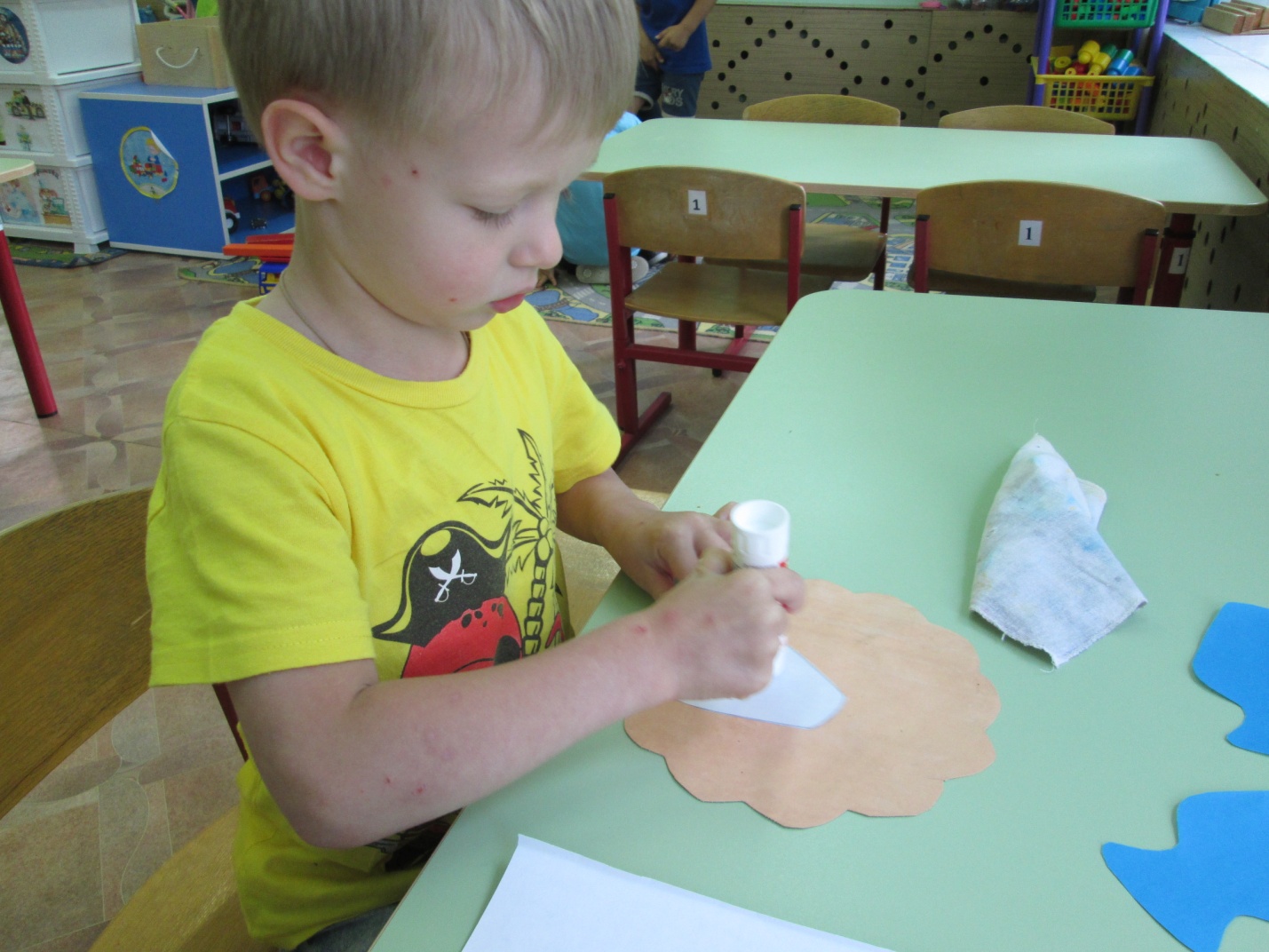 Воспитатель: А теперь будем рисовать цветы.Но сначала послушайте и посмотрите, как мы это будем делать. (Воспитатель показывает как с помощью поролоновой губки нарисовать цветок)Самостоятельное рисование цветов детьми.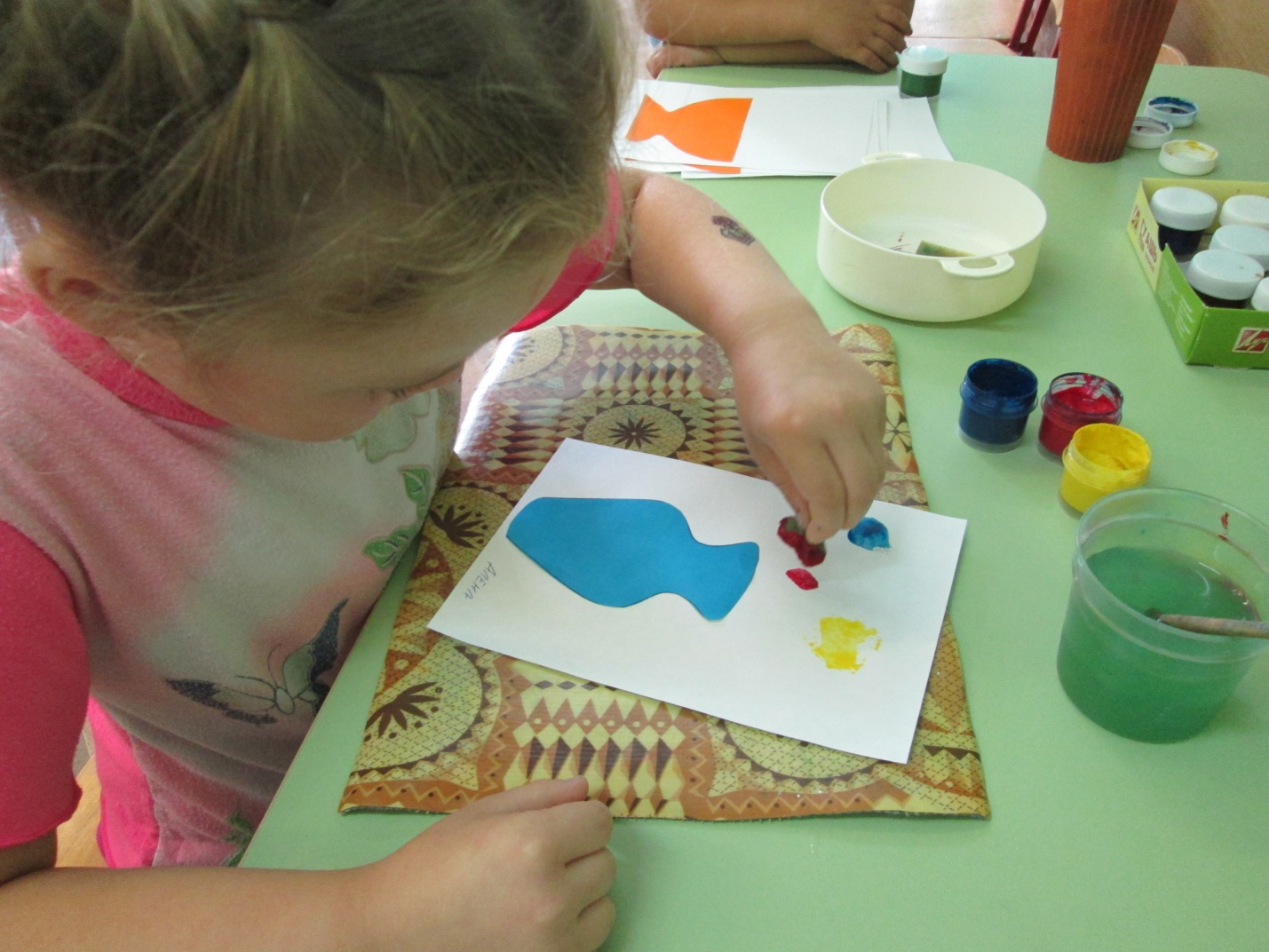 Воспитатель: Дети, предлагаю немного отдохнуть и провести физкультминутку. Оставим свои работы. Они немного подсохнут и потом мы перейдем к следующему этапуФИЗКУЛЬТМИНУТКА (Дети выполняют движения, о которых говорится в тексте)Сначала буду маленьким.Затем я подрасту.Все выше-выше к солнцу,Листочки протяну.Наши работы немного подсохли, теперь будем рисовать лепестки. (Воспитатель показывает дальнейшей ход работы.)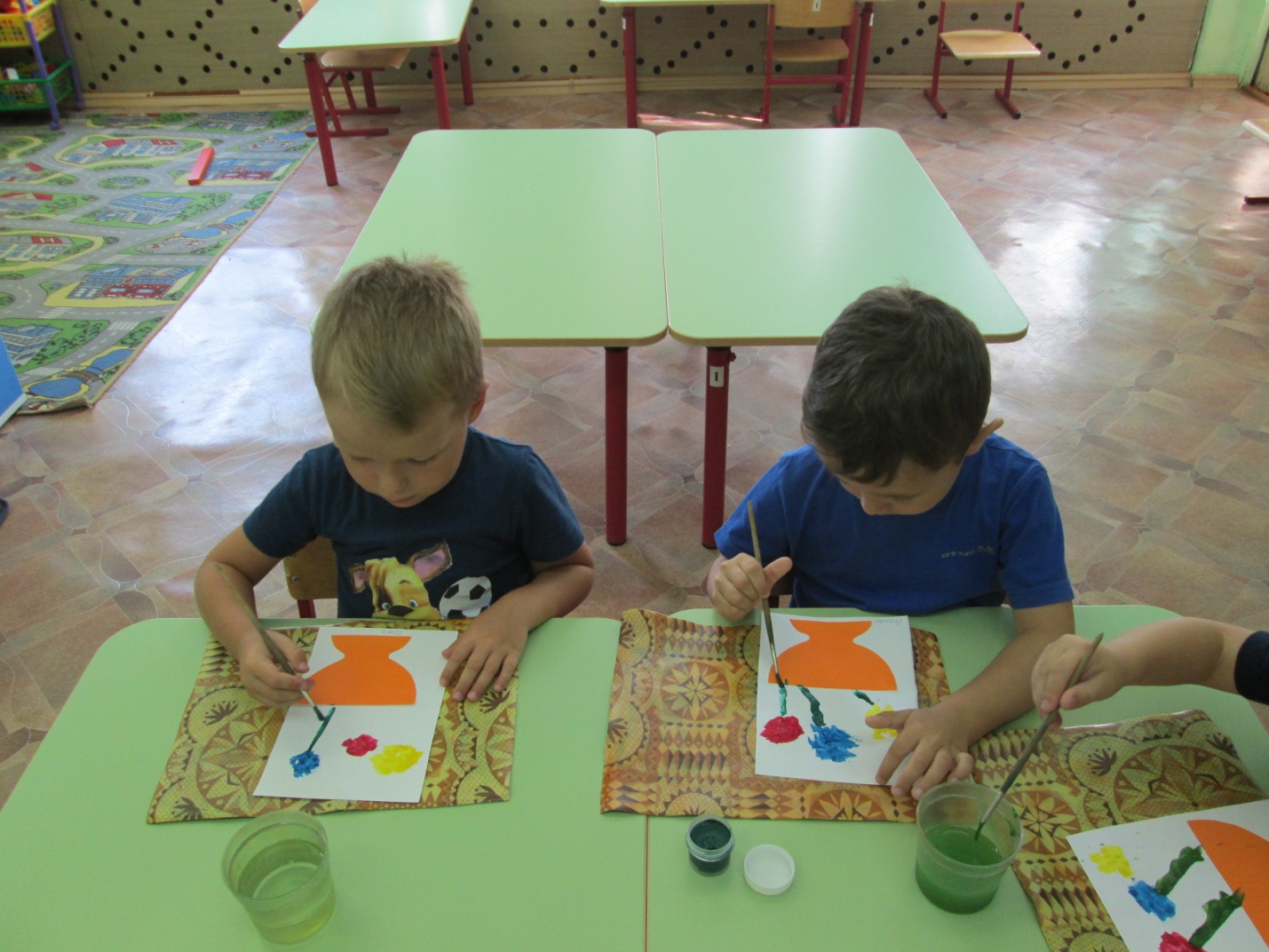 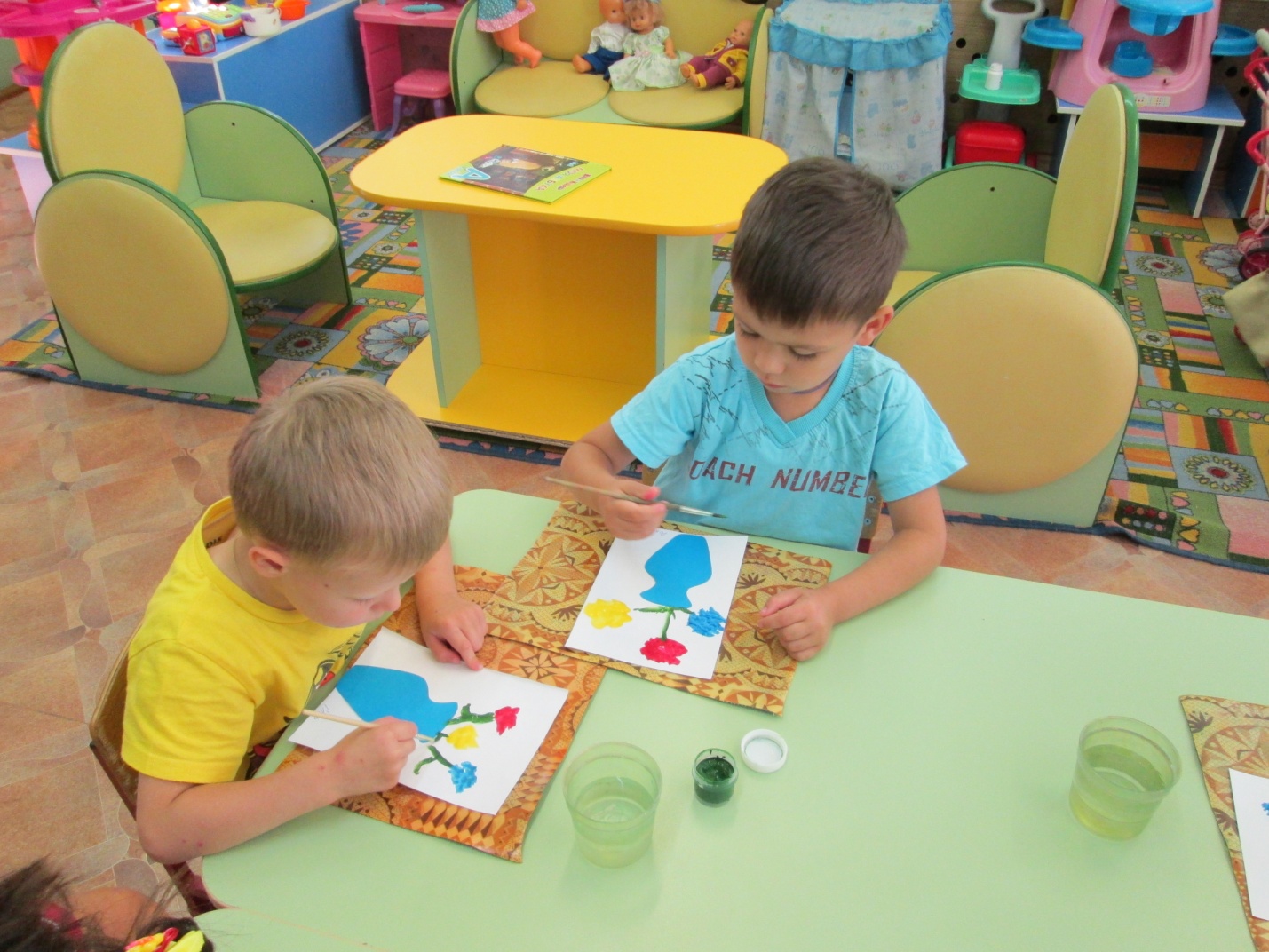 ЗАКЛЮЧИТЕЛЬНАЯ ЧАСТЬРассматривание работ. (Идет рассуждение воспитателя и детей о проделанной работе.)Воспитатель: - Молодцы! Какие красивые цветы, у вас получились! Прекрасно справились с работой! Букет получился пышный и красивый!Воспитатель: -Ребята, вам сегодня было интересно? Что вам понравилось? А что нового вы узнали про цветы?Ответы детейВоспитатель: -Все сегодня молодцы! На этом наше занятие подошло к концу. Оформим все вместе нашу выставку в раздевалке и ваши рисунки будут украшать нашу группу и создавать хорошее настроение.